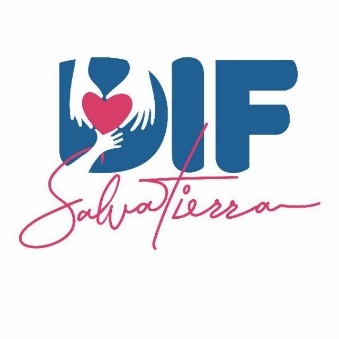 NOTAS  DE GESTION ADMINISTRATIVA. AÑO   2023.
1. INTRODUCCION:   Atendemos el desarrollo integral  de las personas, familias y comunidades de nuestro municipio a través de políticas públicas y acciones que promuevan el mejoramiento de las condiciones de vida de los habitantes.  Brindamos servicios de calidad que permiten prevenir y atender oportunamente las necesidades de la población más vulnerable del municipio, a través de la coordinación interinstitucional, proporcionando en todo momento un trato cálido, digno e igualitario.2. PANORAMA ECONOMICO  Y FINANCIEROLa Situación económica por la que atraviesa el país en la actualidad influyen  en la operación  de cualquier ente público, por tal motivo se debe considerar esta situación económica, al momento del análisis  de las recaudaciones, así como las  acciones realizadas  en apoyos a la ciudadanía  del  Municipio, podemos mencionar que de acuerdo a los Ingresos  obtenidos al mes que se reporta , son acorde al pronóstico  de ingresos  estimados 2023.3. AUTORIZACION E HISTORIAA) Su fecha de creación  fue el día 24 de Noviembre de 1987 publicado en el periódico oficial  12 de agosto de 1988 y la inscripción  en  el RFC  el 16 de Noviembre de 1998 Registrado como Régimen de Personas Morales con fines no lucrativos  y se denominó como Sistema  para el Desarrollo  Integral de la Familia  del Municipio de Salvatierra Gto.4. ORGANIZACIÓN  OBJETO SOCIALA) Atender las necesidades de toda la población en apoyos económicos y Servicios Públicos  correspondientes en atención a sus características y requerimientos.B) Traslados a diferentes hospitales  de la región  a personas de escasos recursos.Rehabilitación  a toda la población  en general.Asesoría Jurídica (Violencia Intrafamiliar, Infantil, Demandas Familiares.)Terapia Psicológica a toda la población  en general.C) El ejercicio Fiscal  es de 12 Meses Iniciando  de  Enero  a  Diciembre del  2023.D) Sistema para el Desarrollo Integral de la Familia del Mpio de Salvatierra Gto.     (ALTA ANTE S.H.C.P.)  PERSONAS MORALES SIN FINES DE LUCRO.E) Estamos Obligados a retener el impuesto al Trabajador, pagar mensualmente el Impuesto Sobre  Nómina del 3.0 % y pagar las Retenciones  por salario mensualmente.5. BASES DE PREPARACION DE LOS ESTADOS FINANCIEROS.La información  Financiera y Presupuestal se realizo  con apego a la normativa por la Conac   y  las especificaciones establecidas por el Órgano de Fiscalización Superior  del Estado  en cuanto  a la integración de la Cuenta.6. POLITICAS DE  CONTABILIDAD SIGNIFICATIVAS.A) Reclasificaciones, beneficios  a empleados, provisiones y cambios de política contable en base  a  preparar el estado financiero tomando en cuenta los principios de contabilidad la normativa que para tal efecto señale la ley.B) Operaciones en el extranjero (No hay nada que manifestar)C) No aplicaE) Beneficios a empleados (Quinquenios 1 día  de salario por cada 5 años cumplidos, un límite  autorizado es hasta 4 (CUATRO) Quinquenios (20  años trabajando no mas) 7. POSICION EN MONEDA EXTRANJERA Y PROTECCION  POR RIESGO  CAMBIARIO.No aplica8. REPORTE ANALITICO DEL ACTIVO.A) Vida útil o porcentajes de depreciación, deterioro o amortización utilizados en los diferentes tipos de activos:El  Sistema para el desarrollo Integral de la Familia  actualmente se está  trabajando  de acuerdo a  lo considerado  a  las disposiciones  fiscales al respecto.B) Cambios en el porcentaje de depreciación o valor residual de los activos:Se está trabajando de acuerdo a las leyes fiscales y la vigencia  mínima  será de un año de calendario, para mantener el mismo tipo de  registro en un periodo determinado en la actualidad no existe algún  cambio.C) Importe de los gastos capitalizados en el ejercicio, tanto financieros como de investigación y desarrollo:En cuanto a este punto no contamos con este tipo de gasto. D) Riesgos por tipo de cambio o tipo de interés de las inversiones financieras:En cuanto a este punto no contamos con este tipo de interés de la inversión. E) Valor activado en el ejercicio de los bienes construidos por la entidad:En los bienes del activo se está trabajando   para separar los de activo el dominio público  y mandarlos al resultado del ejercicio  y dejarlo como patrimonio del ente como bienes propios.F) Otras circunstancias de carácter significativo que afecten el activo, tales como bienes en garantía, señalados en embargos, litigios, títulos de inversiones entregados en garantías, baja significativa del valor de inversiones financieras, etc.:En cuanto a este punto  por el momento no contamos  con ningún embargo ni garantías.G) Desmantelamiento de Activos, procedimientos, implicaciones, efectos contables:No existen desmantelamientos de activos, cuando un  activo deja de funcionar, se da el proceso de baja en los registros contables.H) efectiva: Administración de activos; planeación con el objetivo de que el ente los utilice de manera másPara obtener un mejor Administración  desde un inicio del Presupuesto debe ser conjuntamente con las diferentes áreas Administrativas se debe analizan para optimizar al máximo  el recurso de la Institución.9. FIDEICOMISOS Y MANDATOS.No aplica10. REPORTE DE RECAUDACION.No aplica11. INFORMACION SOBRE LA DEUDA  Y No aplica12. CALIFICACIONES OTORGADASNo aplica13. PROCESO DE MEJORIAMejorar la calidad y la eficiencia en la organización Contable y Presupuestal  y sobre todo la claridad en la responsabilidad de cada acto realizado.14. INFORMACION POR SEGMENTOS.No aplica15. EVENTOS POSTERIORES AL CIERRE.No aplica16. PARTES RELACIONADAS.No existen partes relacionadas que pudieran ejercer  influencia  significativa  sobre  la toma de decisiones  financieras y operativas.17. RESPONSABILIDAD SOBRE LA PRESENTACION RAZONABLE  DE LOS ESTADOS FINANCIEROS.“Bajo  protesta  de decir la verdad  declaramos que los Estados Financieros  y sus Notas,  son razonablemente correctos y son responsabilidad del emisor”  http/difsalvatierra@prodigy.net.mx  Zaragoza # 903 zona centro Salvatierra Gto.  Numeros de teléfono:  466-66-3-15-55  y  466- 66-3-39-36“Bajo protesta de decir verdad declaramos que los Estados Financieros y sus notas, son razonablemente correctos y son responsabilidad del emisor”.C. MARIELI CERVANTES VEGA.                                                                       LIC. MARTHA KARINA LOPEZ CAMARGO.PRESIDENTA DIF SALVATIERRA GTO.                                                            DIRECTORA DIF SALVATIERRA GTO.